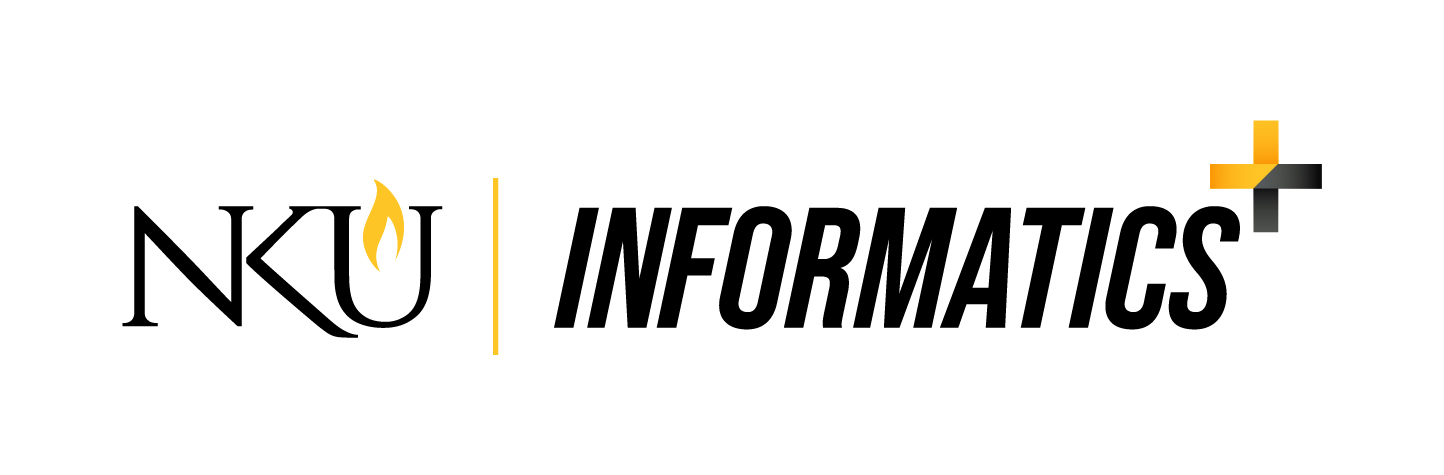 ______________________________________________________________________________PROJECT GRANT: PROPOSAL COVER SHEETProject Title:Project LeadName:				                            Dept/Unit:                              	Email:Additional Personnel (Faculty/Staff)Name:				                      	Dept/Unit:                              	Email:Name:				                    	Dept/Unit:                              	Email:Name:				                        	Dept/Unit:                              	Email:External Partner (if any)Contact Name:				Organization:                       	Email:Total Request:  $Short Abstract (100-200 words):______________________________________________________________________________[Project Title]1. Description of Work and Timeline2. Anticipated Outcomes and External Impact3. Connection to Informatics4. Student Roles5. Internal and External Collaborations and Partners6. Relevant Experience of Project Personnel7. Related Work or Extant R&D8. Budget Table and Narrative	[For Table, paste BudgetTemplate.xlsx]9.Plans to Publicize and Share ImpactAPPENDICES [optional]PROJECT GRANT SIGNATURE PAGE Project Title:Project LeadName:				                            		Dept/Unit:                              	 Signature of Department Chairs of Project Lead and PersonnelChair Signature: _________________________  		Dept/Unit:Chair Signature: _________________________  		Dept/Unit:Chair Signature: _________________________ 		Dept/Unit:Signature of College Deans (if outside COI)Dean Signature: _________________________	  	Dept/Unit:Dean Signature: _________________________	 	Dept/Unit:Signature of External Partner (if applicable)Signature: ______________________________       		Title:                 